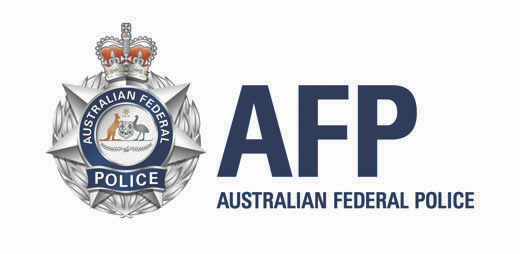 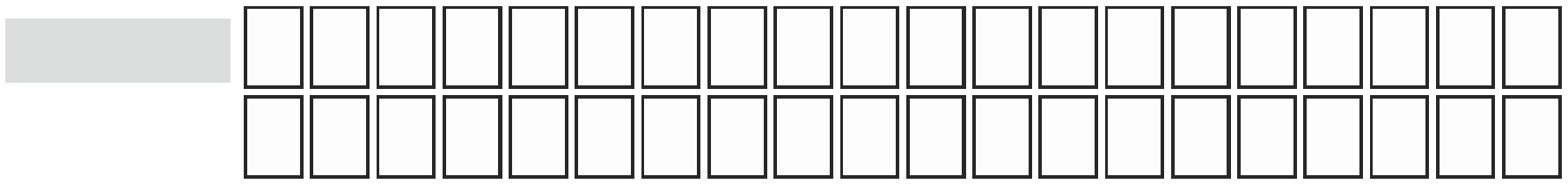 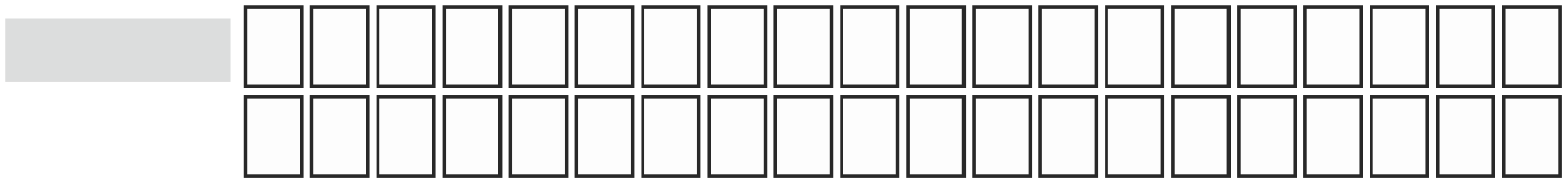 DEALER RETURN CLUB ARMOURER ACT Firearms Act 1996 - Part 13ACT Firearms RegistryGPO  ACT 2601Phone: 02 62567777    Fax: 02 62567758Email: actfirearmsregistry@afp.gov.auNUMBER:CAXXXXBlue Original	- Firearms Registry (Received by the registry within 7 days of the end of the acquisition month). Green Duplicate - Applicant (Returned to the registry within 7 days of the disposal)Pink Duplicate    - Firearms Registry (Received by the registry within 7 days of the end of the disposal month)White Duplicate - Book (Armourer)Please use block letters and black pen. Complete the details below from the firearm. If repairing/modifying a firearm provide details in the comments field. All firearms must be entered into the Dealer Return Bookwithin 48 hours of acquisition. The original/pink duplicate Acquisition/Disposal details must be received by the ACT Firearms Registrar within 7 days of the end of the acquisition and disposal month.DEALER DETAILSFirearms licence numberBusiness NameDatedd	mm	yyyyFIREARM DETAILSManufacturerModel	Calibre/Common NameSerial number	Firearm CategoryBarrel Length (mm)	Magazine CapacityA	B	C	H	DCategory D requires Ministerial approvalActionAR    BA    BB    BP    II    IN    LE    PU    RB    RE    SL    AU    XXTypeCO    CS    PI    RE    RI    SB    SH    SS    UO    XXREASON FOR ACQUISITIONPurchasedCommentsStorageRepair	Consignment	TransferAcquisition Datedd	mm	yyyyCURRENT POSSESSOR DETAILSFirearms licence numberSurnameGiven Name(s)Date of Birthdd	mm	yyyyADDRESS DETAILSCLUB DETAILS (INCLUDE CLUB NAME AND MEMBERSHIP NUMBERSignature of Current PossessorDatedd	mm	yyyyDISPOSAL DETAILS (enter acquirer’s details)Firearms licence numberSurnameGiven Name(s)Permit to acquire number(If Required)Date of Birthdd	mm	yyyyADDRESS DETAILSCLUB DETAILS (INCLUDE CLUB NAME AND MEMBERSHIP NUMBERSoldDisposal MethodReturned to owner or transferred to new ownerOther(Include comments)Disposal DateSignature of DealerCommentsdd	mm	yyyyAFP 981 (1/09)AF2009-6 Approved by Commander Bruce Hill, ACT Firearms Registrar on 2 November 2009 under s271 of the ACT Firearms Act 1996DEALER RETURN CLUB ARMOURER ACT Firearms Act 1996 - Part 13ACT Firearms RegistryGPO  ACT 2601Phone: 02 62567777    Fax: 02 62567758Email: actfirearmsregistry@afp.gov.auInformation SheetAll firearms that come into theClub Armourer’s possession must be recorded on a Dealer Return.Unregistered FirearmsAll unregistered firearms that come into the possession of the Dealer must be registered with the ACT FirearmsRegistry within the specified time as detailed in the ACT Firearms Regulation1997.LicensingA Firearms Dealer or Club Armourer must inspect a persons firearms licence and or their permit prior to any transactions taking place.Correction of incorrect entriesIf an error is made on a Dealer Return, a single line is to be drawn through the incorrect entry and the correct entry is to be written on the Dealer Return. The Firearms Dealer and or Club Armourer is then to initial and date the changes. The incorrect entry is to remain legible at all times.Monthly ReturnsNot later then 7 days after the end of each month, a licensed Firearms Dealer and Club Armourer must give theregistrar a return for the month that con- tains the particulars mentioned in theACT Firearms Act 1996, section 194.Loss, Theft or DestructionA licensed firearms dealer and Club Armourer shall, within 24 hours after becoming aware of the loss, theft or destruction of any firearm or firearm part that was in the possession of the dealer, notify the registrar of that loss, theft or destruction.Type IndexCO - Combination Under and OverCS - Combination Side by SidePI - PistolRE - RevolverRI - RifleSB - Spare BarrelSH - Single Barrel ShotgunSS - Side by Side Double Barrel Shotgun UO - Under Over Double Barrel Shotgun XX - OtherAction IndexAR - Air RifleBA - Bolt ActionBB - Break BarrelBP - Black PowderII - Inoperable Post 1991IN - Inoperable Pre 1992LE - Lever Action PU - Pump Action RB - Rolling BlockRE - Revolving CylinderSL - Self Loading AU - Automatic XX - Other